НАШ ДЕВИЗ: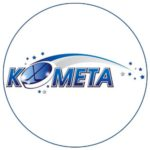 У Кометы есть девиз:«Никогда не падать вниз!»